ЧЕРКАСЬКА ОБЛАСНА РАДАР І Ш Е Н Н Я20.12.2019 										№ 34-71/VIIПро звернення депутатів Черкаської обласної радидо Міністерства юстиції України, Генеральногопрокурора України, Міністерства внутрішніх справ України,бізнес-омбудсмена та Національного антикорупційногобюро України про вжиття заходів щодо захистузаконних прав власності громадян, які на відкритихторгах придбали у власність майно підприємства-банкрутаДП "Машинобудівний завод "Оризон", та припиненняпроявів рейдерства у м. Сміла Черкаської областіВідповідно до частини другої статті 43 та частини десятої статті 59 Закону України "Про місцеве самоврядування в Україні" обласна рада
в и р і ш и л а:схвалити текст звернення депутатів Черкаської обласної ради
до Міністерства юстиції України, Генерального прокурора України, Міністерства внутрішніх справ України, бізнес-омбудсмена та Національного антикорупційного бюро України про вжиття заходів щодо захисту законних прав власності громадян, які на відкритих торгах придбали у власність майно підприємства-банкрута ДП "Машинобудівний завод "Оризон", та припинення проявів рейдерства у м. Сміла Черкаської області (текст звернення додається).Голова									А. ПІДГОРНИЙДодатокдо рішення обласної радивід 20.12.2019 № 34-71/VIIЗверненнядепутатів Черкаської обласної радидо Міністерства юстиції України, Генерального прокурора України, Міністерства внутрішніх справ України, бізнес-омбудсмената Національного антикорупційного бюро України про вжиття заходів щодо захисту законних прав власності громадян, які на відкритих торгах придбали у власність майно підприємства-банкрута ДП «Машинобудівний завод «Оризон», та припинення проявів рейдерствау м. Сміла Черкаської областіГромадяни України Гунченко Тетяна Володимирівна та Попов Олексій Олександрович звернулись до керівництва області з проханням захистити їх права, як законних власників нерухомого майна, а саме: допомогти зупинити зухвалі дії ліквідатора підприємства-банкрута ДП «Машинобудівний завод «Оризон» Носань Н.С.Як відомо, рейдерство в Україні – це вилучення майна на нібито законних підставах, в основі виникнення яких лежать прогалини в законі або системні недоліки функціонування судової та правоохоронної систем, системи реєстрації юридичних осіб тощо.Саме так виглядають спроби Носань Н.С., яка діючи спільно з суддею Господарського суду Черкаської області Хабазнею Ю.А. та представником ліквідатора Назаренка С.А. вчиняють дії, що мають всі ознаки рейдерства.Вони намагаються через суд витребувати нерухомість, придбану
на відкритих торгах з реалізації майна підприємства-банкрута
ДП «Машинобудівний завод «Оризон» для погашення заборгованості
із заробітної плати.На момент реалізації майна, результати торгів зі сторони розпорядників державних підприємств не оскаржувалися, порушень інтересів держави
в частині вибуття майна з державної власності не було.Вищезазначена нерухомість була в напівзруйнованому, не придатному для використання стані. За певний час на відновлення та модернізацію
цього майна було витрачено чимало грошових коштів та людських ресурсів.
У результаті було створено сучасні складські приміщення, працевлаштовано більше 50 найманих осіб, відремонтовано й інші придбані на відкритих торгах приміщення, які використовують в своїй діяльності платники податків м. Сміла.З часу продажу пройшло більше 9 років. Загальний строк давності, встановлений цивільним законодавством складає 3 роки. Незважаючи на це, суд приймає до розгляду позовну заяву ліквідатора Носань Н.С.
про витребування із володіння власників вищезгаданого майна.Більш того, інші підприємці та підприємства, які придбали на відкритих торгах майно ДП «Машинобудівний завод «Оризон», зі свого «гіркого» досвіду повідомляють, що така «схема» роботи між Носань Н.С. та Назаренком С.А. діє вже багато років, у тому числі не без допомоги судді Господарського суду Черкаської області Хабазні Ю.А.Що це, як не рейдерство?Зважаючи на вищевикладене, звертаємося до:Міністерства юстиції України з вимогою організації та проведення позапланової перевірки діяльності незаконних схем ліквідатора
ДП «Машинобудівний завод «Оризон» Носань Н.С.;Генерального прокурора України, Міністерства внутрішніх справ України, бізнес-омбудсмена та Національного антикорупційного бюро України з проханням вжити заходів щодо захисту законних прав власності громадян Гунченко Т.В., Попова О.О. та інших підприємців, які на законних підставах придбали у власність майно підприємства-банкрута ДП «Машинобудівний завод «Оризон».Схвалено на XXXIV сесії Черкаської обласної ради сьомого скликання20 грудня 2019 року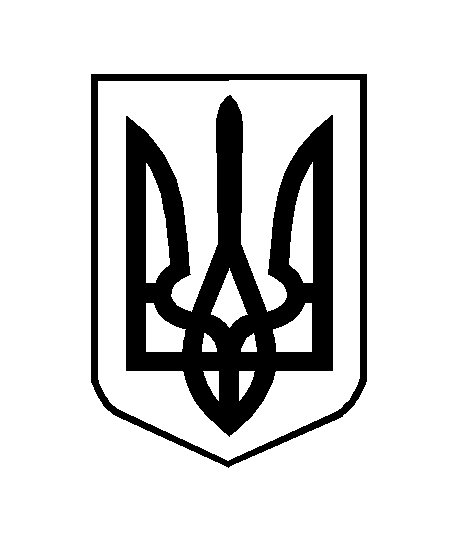 